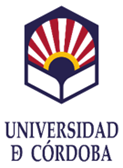 Convocatoria de la Submodalidad 2.6. UCOPROYECTA del Plan Propio de Investigación Enrique Aguilar Benítez de Lugo 2024 de la UCOANEXO 2_DECLARACIÓN RESPONSABLE (R3)D/Dª (nombre y apellidos), con DNI/NIE______, que presenta como Investigador/a Principal la solicitud de ayuda en el proyecto denominado ___________________DECLARA,Que para cumplir con el requisito de la convocatoria regulado en el artículo 3.2.a, presentará su solicitud para la obtención del certificado R3 como investigador/a establecido/a, conforme a lo previsto en la Ley 14/2011, de 1 de junio, de la Ciencia, la Tecnología y la Innovación.Córdoba, a         de          de  2024Fdo. Nombre y apellidos